                 Delfinki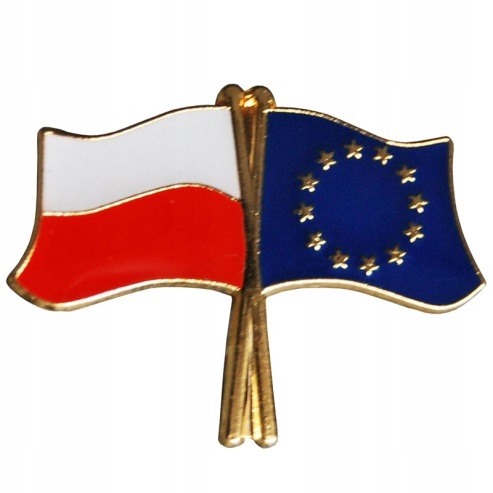                      07.05.2020Temat tygodnia:   Moja ojczyzna Czwartek: Mieszkamy  w EuropieDzień dobry!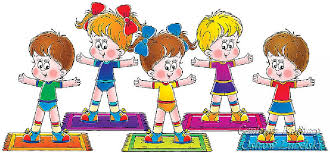 Ćwiczenia poranne  - ćwicz z Olą i Blu                         https://youtu.be/oGJg1RSOof4Otwórz  tablice https://padlet.com/iva11/xib83zq06eohjt1n (nie zamykaj jej, będzie jeszcze potrzebna) i obejrzyj film „Europa z Dumorysiem” (nr 7) lub „Podróż po Europie” nr 8Czy już wiesz co to jest Europa?Przypomnij mamie co widziałeś.Ciekawostki o wybranych krajach europejskich. Charakterystyczne dla nich budowli, symboli, np.: wieża Eiffla – Francja; krzywa Wieża – Piza, Koloseum   nr 11Teraz otwórz karty na str  34- 35 –nazwij samodzielnie lub z pomocą rodzica  państwa UE, do których te flagi należą. Obejrzyj mapę Europy. Poznaj   nazwy państw europejskich – sąsiadów Polski ( obejrzyj   „Sąsiedzi Polski” nr 10 na tablicy)Wyjaśnienie skrótu UE ( możesz obejrzeć animacje na slajdzie nr 12 ”Poznaj Unię”)Omówienie flagi UE (symbol wszystkich państw należących do Unii Europejskiej,  ma 12 gwiazdek, bo na początku należało do niej 12 państw). Obecnie do Unii należy 27 państw.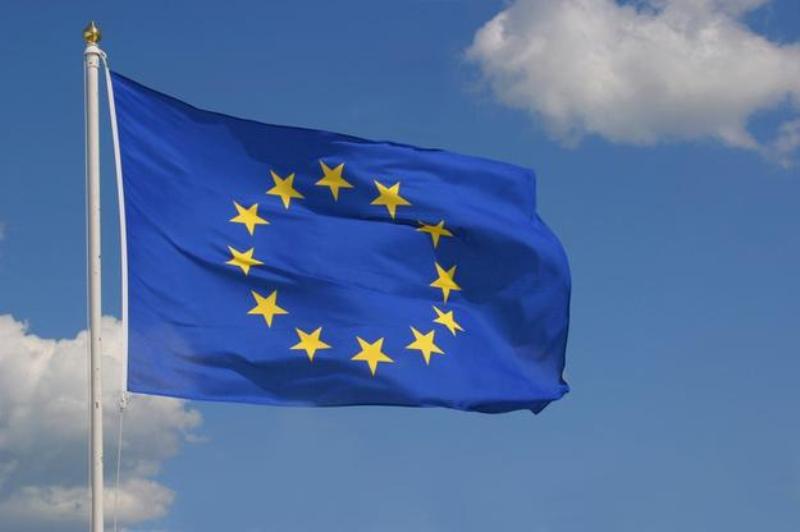 Słuchanie hymnu UE –nr 9 na tablicy : Oda do radości Ludwiga van Beethovena.Zabawy ruchowe: -Dziecko maszeruje w różnych kierunkach po pokoju. Na hasło: Hop wyskakuje w górę, a na hasło Bęc – przykuca. Po wykonaniu tych czynności ponownie przechodzi do marszu.-Sięgnij jak najwyżej Dziecko wspina się na palce, wyciąga ręce naprzemiennie w górę, aby sięgnąć jak najwyżej;następnie wykonuje siad  klęczny, przyciska głowę do kolan – stara się zwinąć w jak najmniejszą kulkę.- Jak sprężynka.Dziecko wykonuje rytmiczne przysiady i wspięcia w tempie uderzeń rodzica. w bębenek, klocek.Obejrzyj obrazek Syriusza – maskotki UE (Imię Syriusz pochodzi od najjaśniejszej gwiazdy na niebie. Niebieska, uśmiechnięta stonoga, w każdym kraju występuje ubrana  w charakterystyczne dla niego elementy narodowe.) 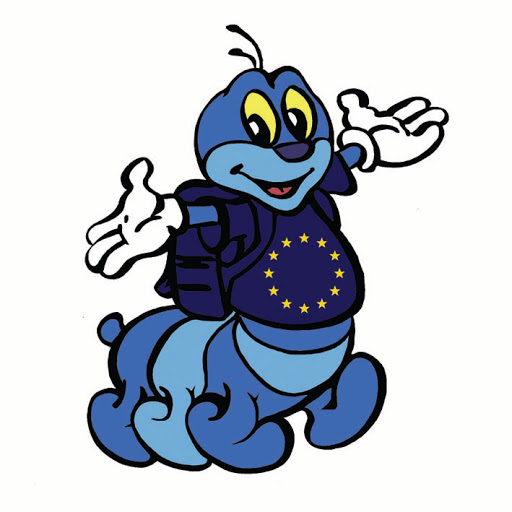 - Pokoloruj sylwetę Syriusza w polskie barwy narodowe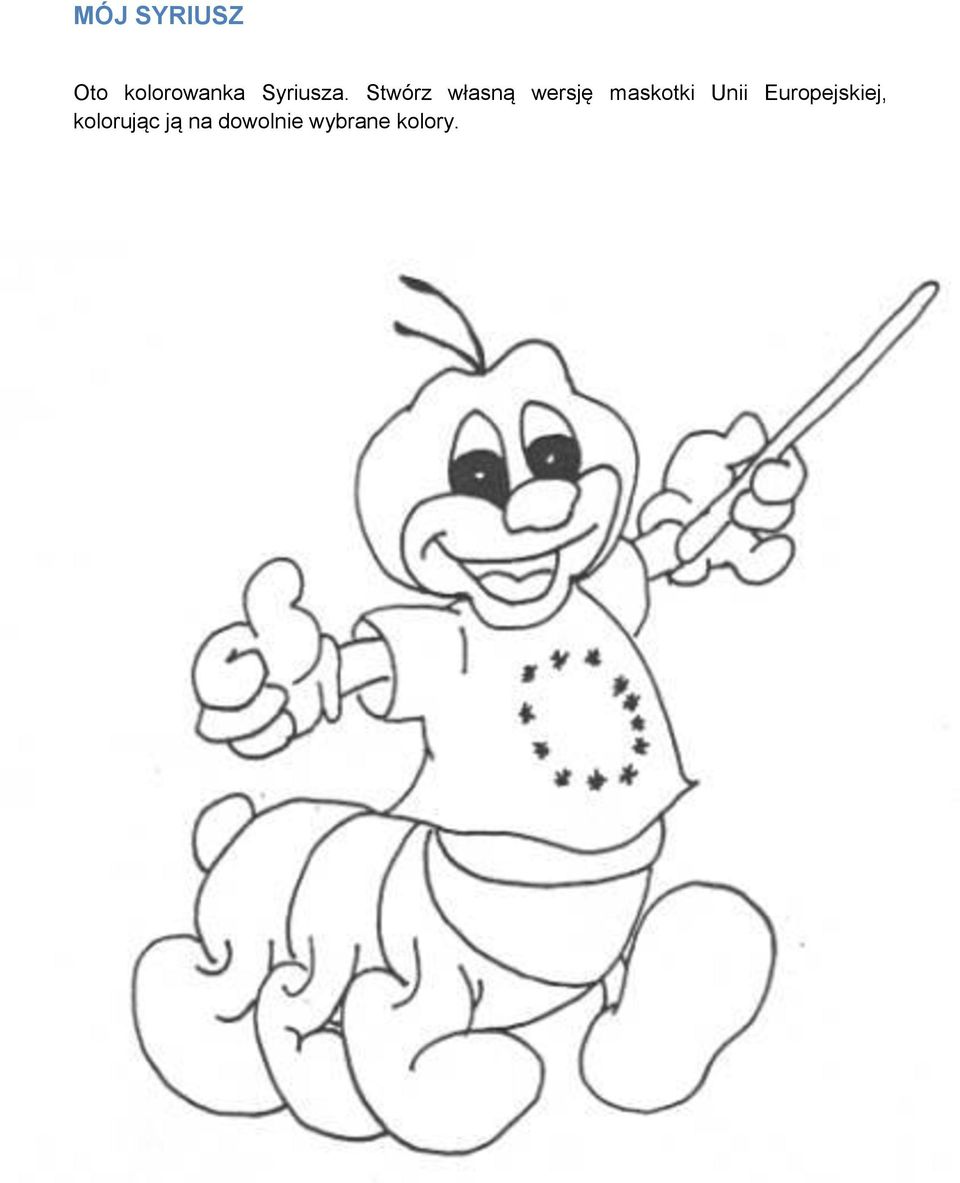 Wytnij litery i spróbuj ułożyć z nich nazwę kontynentu na którym leży Polska. Przyklej je na kartce i zrób do napisu ilustracje wg własnego pomysłu. Litery w załączniku na końcu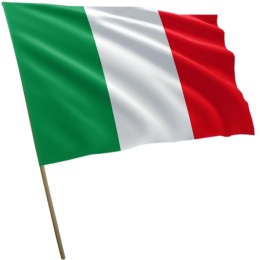 Proponujemy  popołudniu przenieś się do WłochPowitanie po włosku. Buongiorno (czyt. bondżorno).Rozmowa na temat Włoch.Rodzic pokazuje Włochy na mapie Europy. Opowiada kilka ciekawostek o tym państwie.Włochy to państwo położone na Półwyspie Apenińskim. Swoim kształtem przypomina buta.Stolicą Włoch jest Rzym na terenie, którego znajduje się państwo kościelne – Watykan,                   w którym mieszka papież. Tradycyjne włoskie potrawy to spaghetti i pizza. Tradycyjny włoski taniec totarantella neapolitańska. Na należącej do Włoch wyspie Sycylii znajduje się wulkan Etna.. 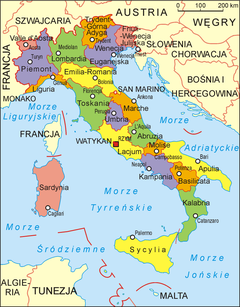 Można pooglądać foldery, ulotki, zdjęcia w internecie o WłoszechZapoznać dziecko z wyglądem flagi WłochDla zabawy powtarzać wybrane słowa (zwroty) z języka włoskiego.buongiorno (czyt. bondżorno) – dzień dobry,arrivederci (czyt. airwederczi) – do widzenia,mi chiamo (czyt. mi kjamo) – nazywam się,si (czyt. sij) – tak,grazie (czyt. gracje) – dziękuję.Wspólnie wykonać pizzę lub spaghetti.                 SMACZNEGO!DO JUTRA!CZEKAMY NA WAS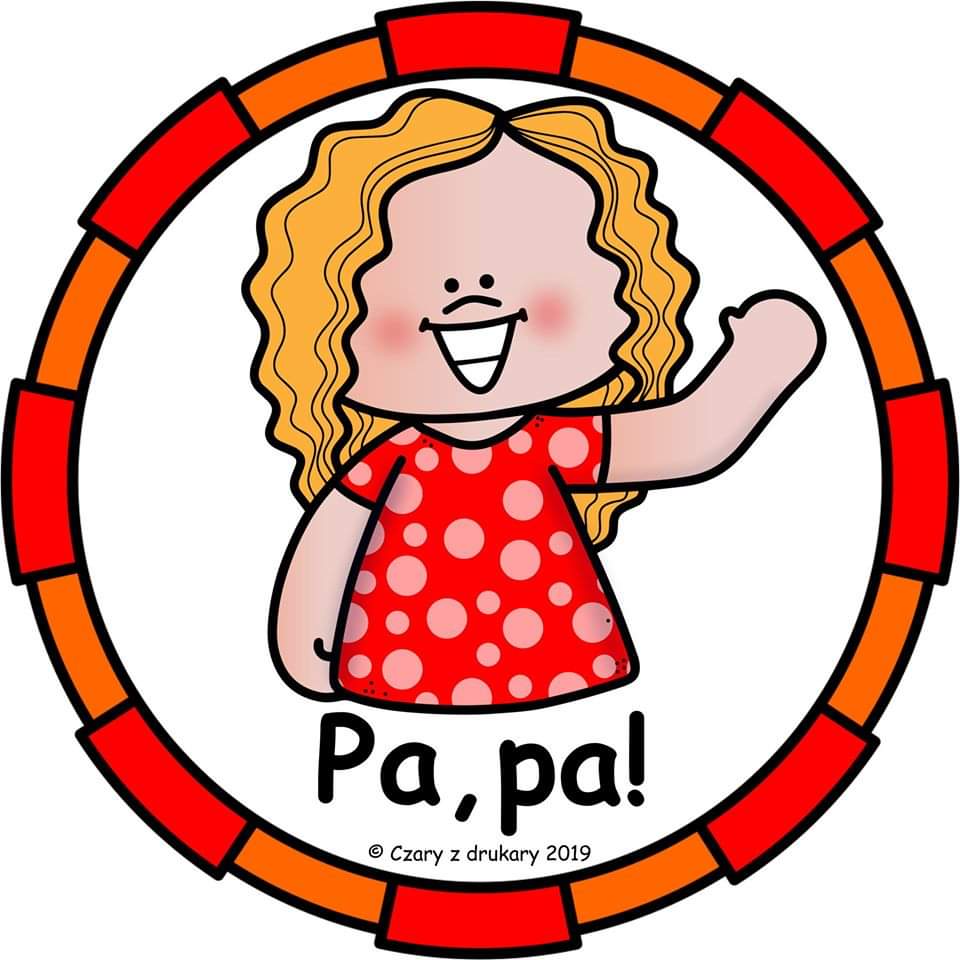 arEpuo